 Estado do Rio Grande do Sul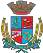 Câmara de Vereadores de Getúlio VargasBoletim Informativo Nº. 022/2017Sessão Ordinária do dia 29 de junho de 2017, às 18h30min, realizada na sede do Poder Legislativo, na Sala das Sessões Engenheiro Firmino Girardello, sob a Presidência do Vereador Vilmar Antonio Soccol, Secretariado pelo Vereador Domingo Borges de Oliveira, 1º Secretário, com presença dos Vereadores: Amilton José Lazzari, Aquiles Pessoa da Silva, Deliane Assunção Ponzi, Dinarte Afonso Tagliari Farias, Eloi Nardi, Jeferson Wilian Karpinski e Paulo Cesar Borgmann.PROPOSIÇÕES EM PAUTAPedido de Providências n.º 023/17, de 26-06-2017 - Vereadora Deliane Assunção Ponzi - Solicita que sejam feitos reparos, com urgência, na tubulação existente na Rua Arcibaldo Somenzi, próximo ao número 93, bairro Santo André.APROVADO POR UNANIMIDADEPedido de Providências n.º 024/17, de 26-06-2017 - Bancada do PMDB - Solicita que seja realizado um estudo técnico, pela engenharia de trânsito de nosso Município, visando analisar situações de risco no tráfego de veículos na Rua Professor Francisco Stawinski, bem como verificar melhores meios de redução da velocidade e segurança do trânsito no local.APROVADO POR UNANIMIDADEProjeto de Lei n.º 047/17, de 26-06-2017 - Executivo Municipal – Cria Gratificação de Serviço para “Responsável Técnico e Coordenador de Saúde Bucal do Município” e para “Gestor Municipal de Convênios e Contratos”.APROVADO PELA MAIORIAProjeto de Lei n.º 048/17, de 26-06-2017 - Executivo Municipal – Executivo Municipal – Altera a redação do artigo 16 da Lei n.º 4.450/2012, que dispõe sobre a Contribuição de Melhoria.APROVADO POR UNANIMIDADEProjeto de Lei n.º 049/17, de 26-06-2017 - Executivo Municipal – Executivo Municipal – Autoriza o Poder Executivo Municipal a efetuar a contratação de fonoaudiólogo, em caráter temporário de excepcional interesse público.APROVADO POR UNANIMIDADEProjeto de Lei n.º 050/17, de 26-06-2017 - Executivo Municipal – Executivo Municipal – Autoriza o Poder Executivo Municipal a efetuar a contratação de Servente, em caráter temporário de excepcional interesse público.APROVADO POR UNANIMIDADEProjeto de Lei n.º 051/17, de 26-06-2017 - Executivo Municipal – Executivo Municipal – Autoriza o Poder Executivo Municipal a firmar aporte de contrapartida financeira a proposta de emenda parlamentar.APROVADO POR UNANIMIDADEProjeto de Lei n.º 052/17, de 26-06-2017 - Executivo Municipal – Executivo Municipal – Autoriza o Município, através do Executivo Municipal, receber em doação um veículo.APROVADO POR UNANIMIDADEProjeto de Lei n.º 053/17, de 26-06-2017 - Executivo Municipal – Executivo Municipal – Determina a largura total do prolongamento da Avenida Severiano de AlmeidaAPROVADO POR UNANIMIDADEIndicação n.º 010/17, de 26-06-2017 - Executivo Municipal – Vereador Dinarte Afonso Tagliari Farias - Solicita ao Executivo Municipal que realize outorga e plano básico junto a ANAC para desinterdição do aeródromo no km 5, campo de aviação, a fim de dar possibilidade legal de pousos e decolagens em nosso Município.APROVADO POR UNANIMIDADECOMUNICADOSO horário de atendimento ao público na Casa é das 8h30min às 11h30min e das 13h30min às 17h. No mês de julho as Sessões Ordinárias do Poder Legislativo serão realizadas nos dias 13 e 27 às 18h30min, na Sala das Sessões Engenheiro Firmino Girardello, na Câmara de Vereadores. Para maiores informações acesse:www.getuliovargas.rs.leg.brGetúlio Vargas, 4 de julho de 2017Vilmar Antonio SoccolPresidência